1. Abiotic & General Data Variables2. EthogramsBehaviourPosture/LocomotionPositionSubstrate TypeSupport sizeSupport angleVariableCategoriesDetailsDateDate of the day. Important: the date of one night stays the same after 0:00!Starting timeFirst contact with animal minus 5 minutesEnd timeLeaving the animal. Please note down time when leave and find new animal if you swap animal during the night.ObserverResearcher, volunteer (person collecting data)AssistantTrackerOthersOther peopleObservation typeNormal observationPer individual, to be added when inserting dataObservation typeCapturePer individual, to be added when inserting dataObservation typeFirst sightingPer individual, to be added when inserting dataObservation typeTransectPer individual, to be added when inserting dataLorisName of lorisRainNoIf it starts raining during observation please continue observing as long as possible (as otherwise it creates bias); if you seek shelter, wait at least 1-2 hours if the rain stops before you decide to go homeRainLittle: DrizzleIf it starts raining during observation please continue observing as long as possible (as otherwise it creates bias); if you seek shelter, wait at least 1-2 hours if the rain stops before you decide to go homeRainMedium: continuousIf it starts raining during observation please continue observing as long as possible (as otherwise it creates bias); if you seek shelter, wait at least 1-2 hours if the rain stops before you decide to go homeRainStrong: getting wet quicklyIf it starts raining during observation please continue observing as long as possible (as otherwise it creates bias); if you seek shelter, wait at least 1-2 hours if the rain stops before you decide to go homeRain last 24 hoursSee rainWindNoWindLittle: Leaves are moving clearlyWindMedium: branches are movingWindStrong: Small trees are bendingCloud10 % steps of cloud cover, may later be converted into broader categoriesFogNoAnd in meters until fog is visible, may later be converted into broader categoriesFogLittle: >15 mAnd in meters until fog is visible, may later be converted into broader categoriesFogMedium: 5-15 mAnd in meters until fog is visible, may later be converted into broader categoriesFogStrong: < 5mAnd in meters until fog is visible, may later be converted into broader categoriesMoon10 % steps, later more precise using the moon phaseBehaviourDefinition1AlertRemain stationary like in “rest” but active observation of environment or observer2FeedActual consumption of a food item3ForageMovement associated with looking for food (often includes visual and olfactory searching) or any other stimulus (scent marking etc.)4FreezeInterrupt locomotion to maintain motionless, rigid posture in standing or sitting position for at least three seconds, extremely slow movement not associated with foraging5GroomAutogroom, lick or use tooth comb on own fur6RestRemain stationary, often with body hunched, eyes open 7SleepRemein stationary, head between the knees, eyes closed8SocialAll interactions with conspecifics, including aggression, allogroom, play and other social behaviours9AggressionFight, bite including attempts, threat, chasing; often accompanied agonistic vocalisations10AllogroomLick or comb with toothcomb other loris’ face or fur - usually while clasping him or her11PlayBehaviours serving no immediate, definable purpose, including friendly attempted bite or manual attack and clasping, dangle by feet, wriggle body with arms over head. No vocalisations as when fighting. 12Other socialSocial activity while being in contact or close proximity (<5 m), like mating, social follow, sniffing, social explore13TravelContinuous, directed movement from one location to another14Out of SightBehaviour cannot be seen (eyes may be seen)15OtherOther behavior not included abovePosture/LocomotionDefinitionPostureSitRemain stationary with body hunched and head erectStandRemain stationary in upright position using all four limbsSuspension 1Hanging from one foot (rare but can occur when playing)Suspension 2Hanging from two feetSuspension 3Hanging from three feetSuspension 4Hanging from four feetVertical suspension 2Hanging towards the side of a support, with 2 feet (e.g. when exploring/observing)Vertical suspension 3, up or down (2 different categories)Hanging towards the side of a support, with 3 feet, either facing upwards or downwardsVertical suspension 4, up or down (2 different categories)Hanging towards the side of a support, with 4 feet, either facing upwards or downwards"Schlafkugel" (sleeping ball)Remain stationary with body hunched and head erect, head between the knees LocomotionWalkQuadrupedal walking on supportSuspensory WalkLocomoting while hanging from 0 degree or +/- 45 degree supportClimb UpMoving upwards on supportClimb DownMoving downwards on supportBridgeClimbing from one support to the next, stretching over a gap of more than 15 cmClimb HorizontallyMoving horizontally through +/- 90 or +/- 45 degree support Posture/LocomotionPostureSit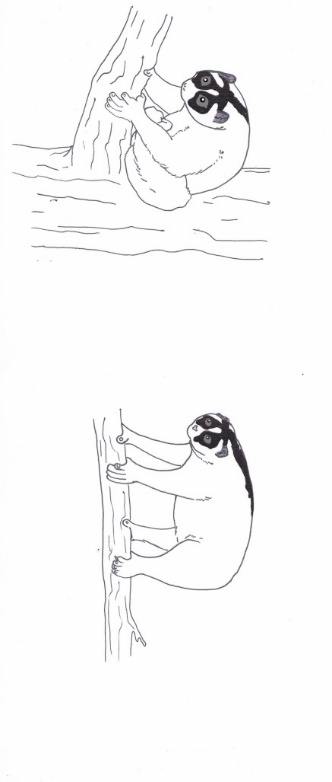 Stand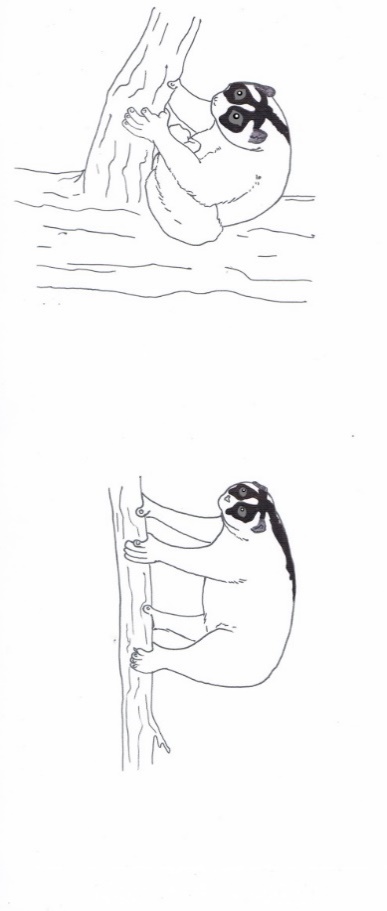 Suspension 1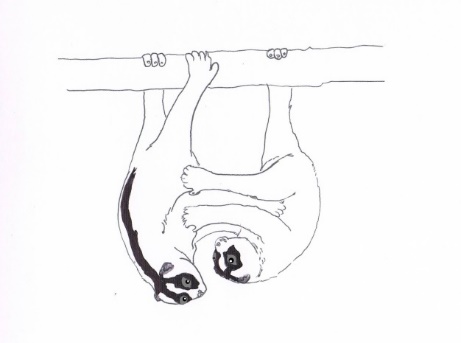 Suspension 2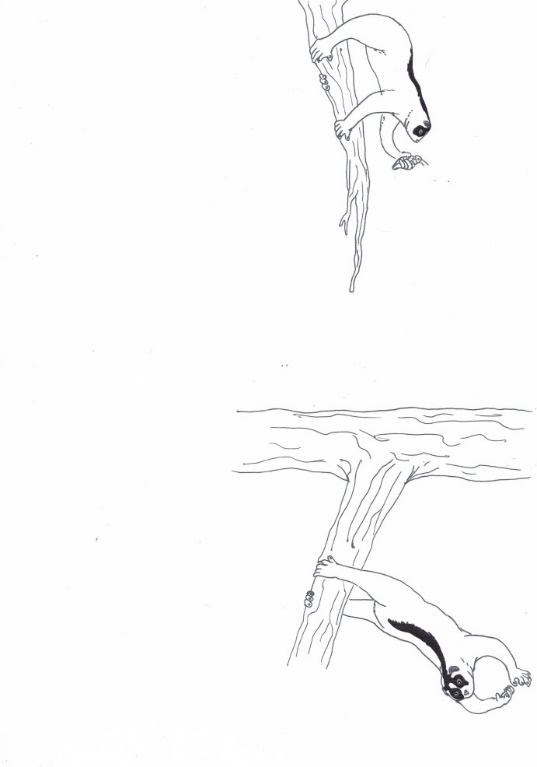 Suspension 3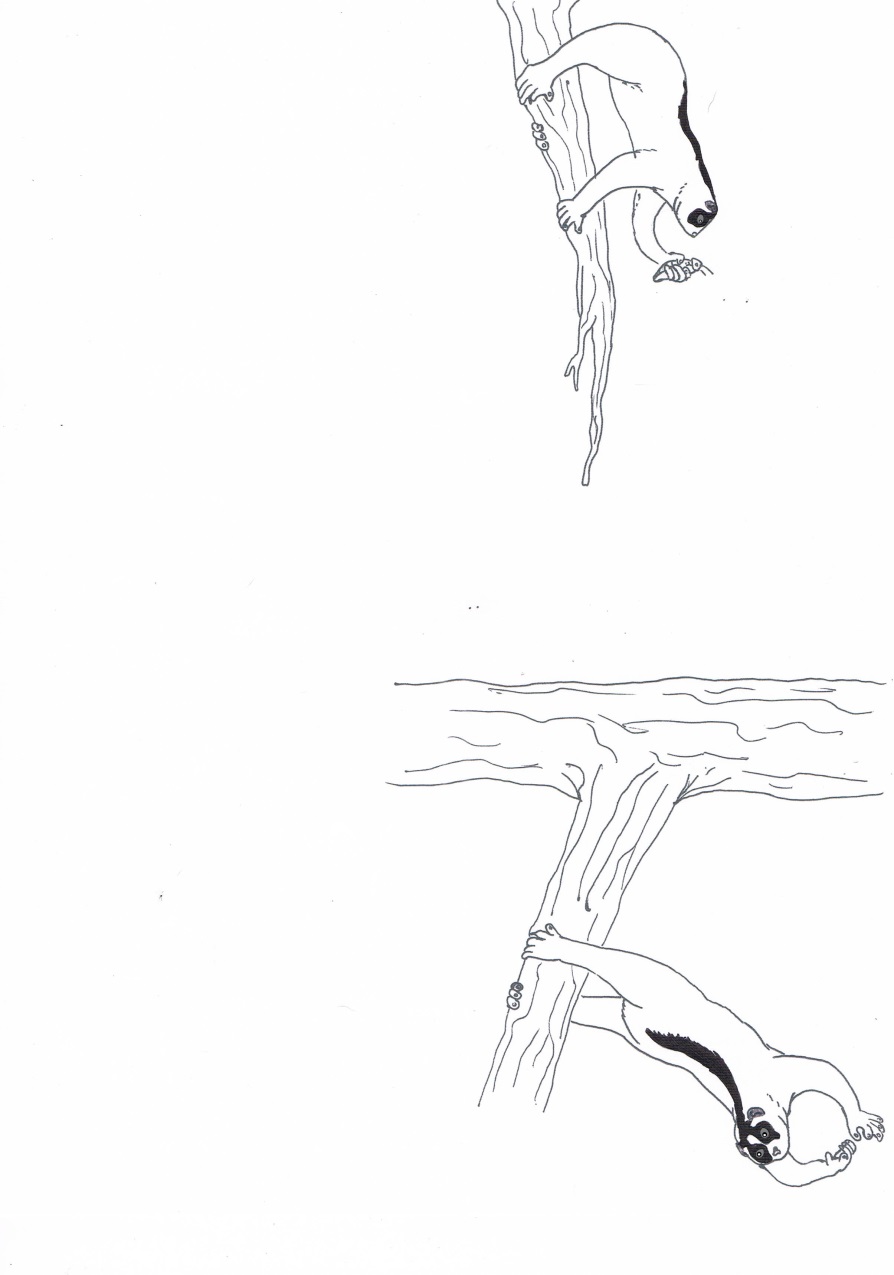 Suspension 4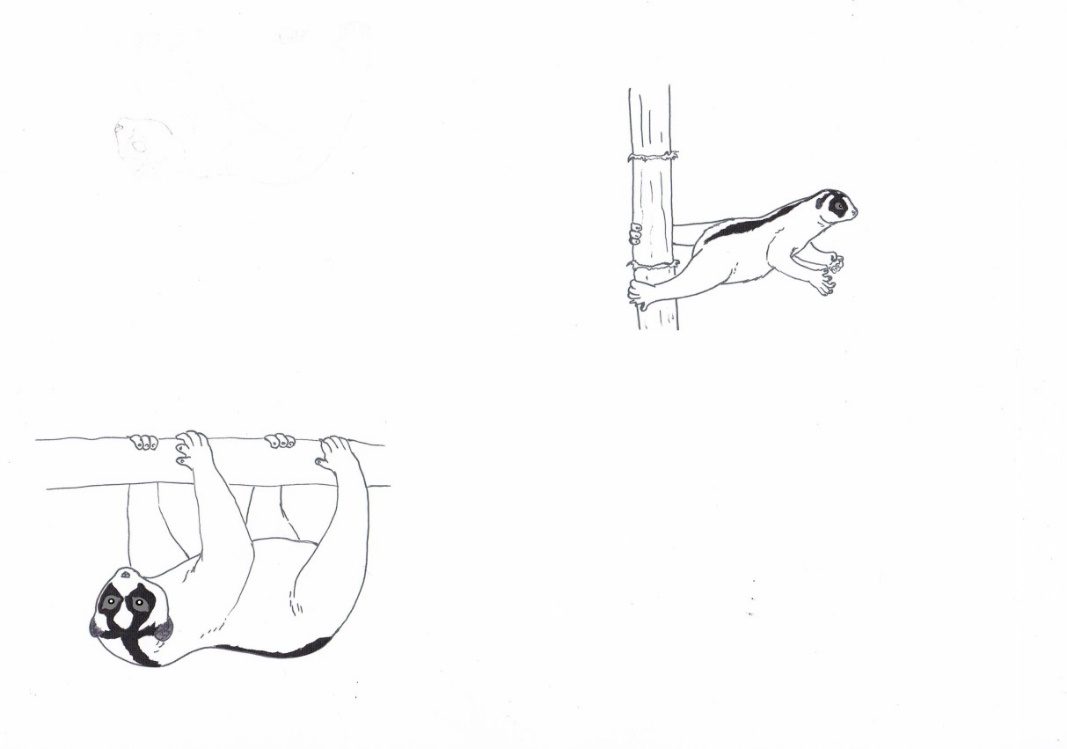 Vertical Suspension 2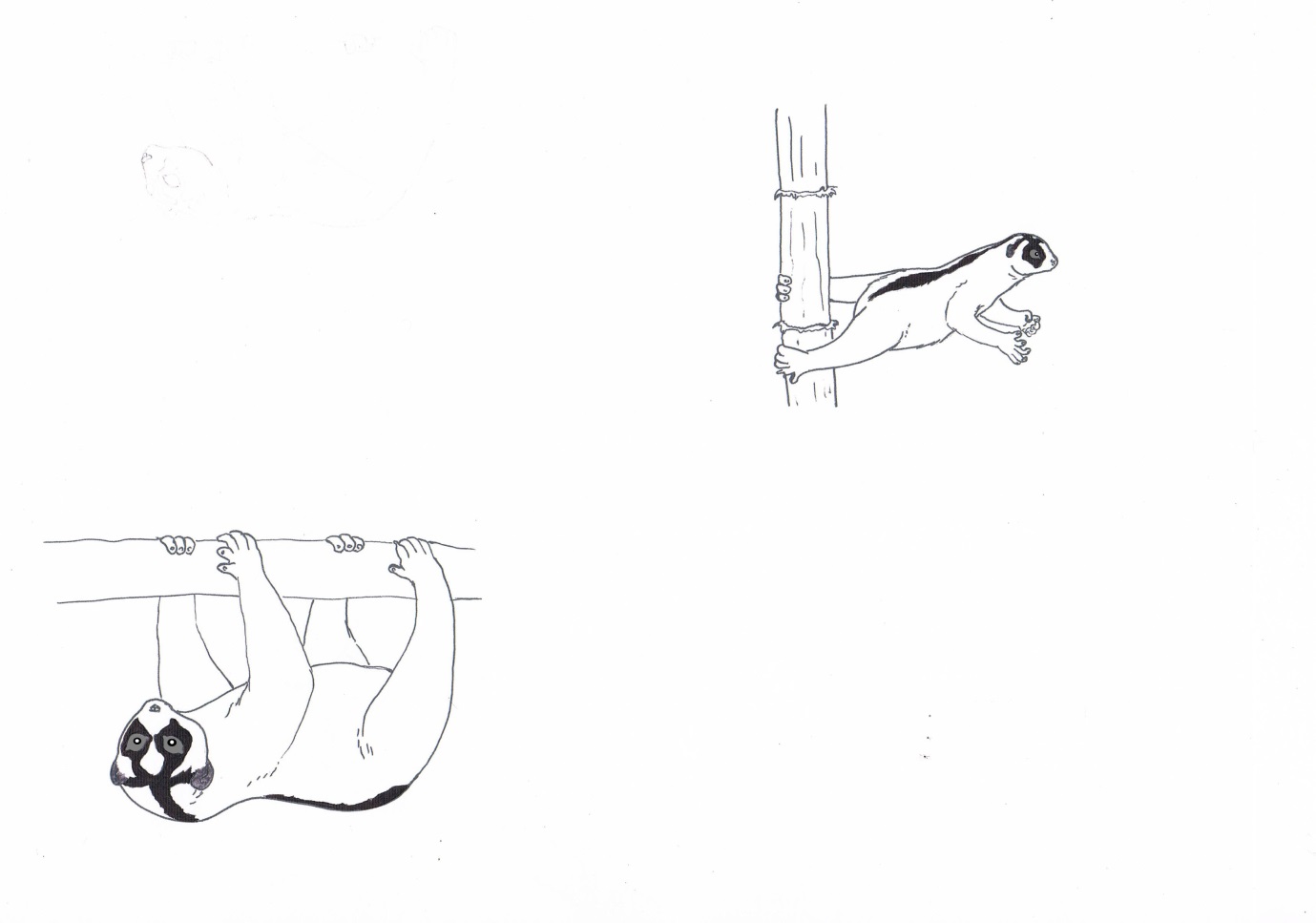 Vertical Suspension 3, up or down (2 different categories)Like vertical suspension 4 (see below), just with 3 limbs attachedVertical suspension 4, up or down (2 different categories)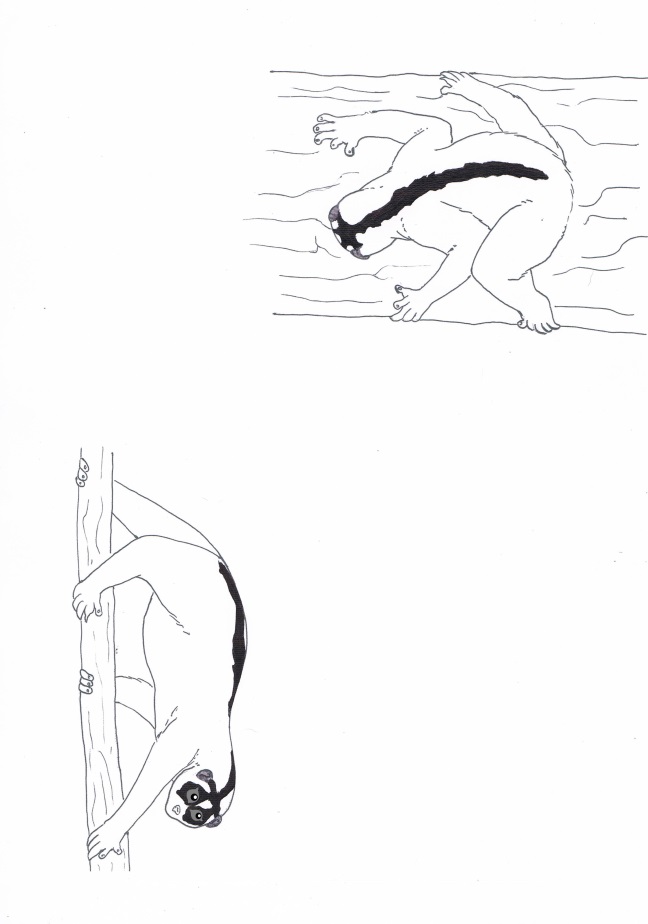 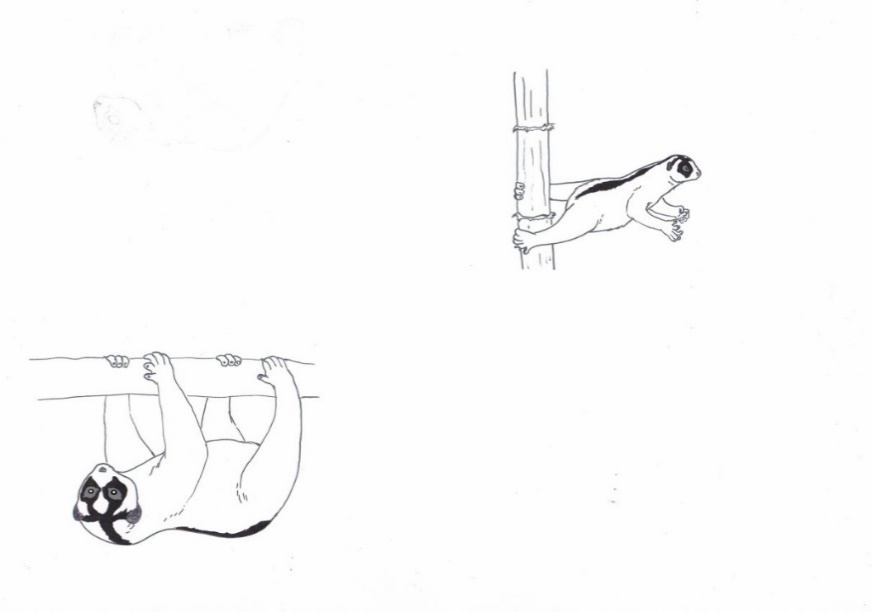 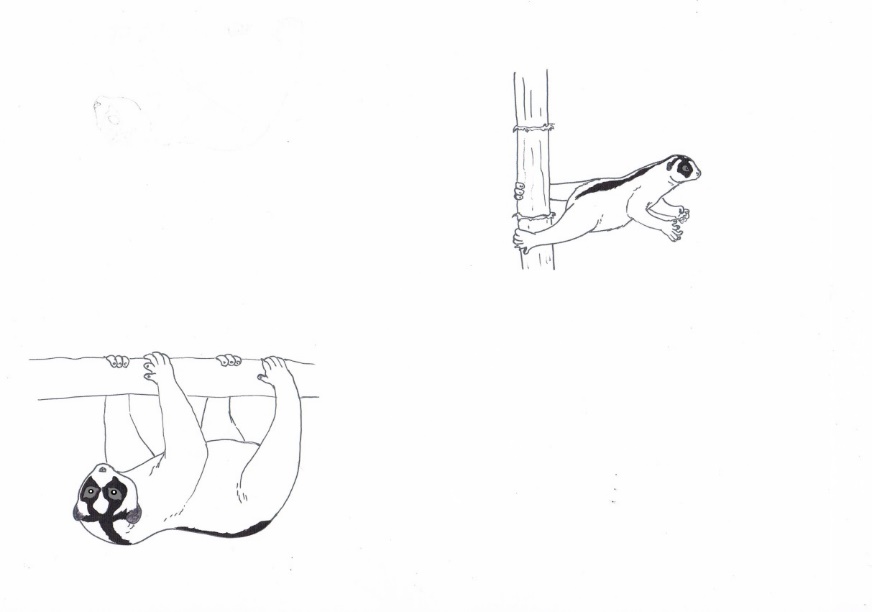 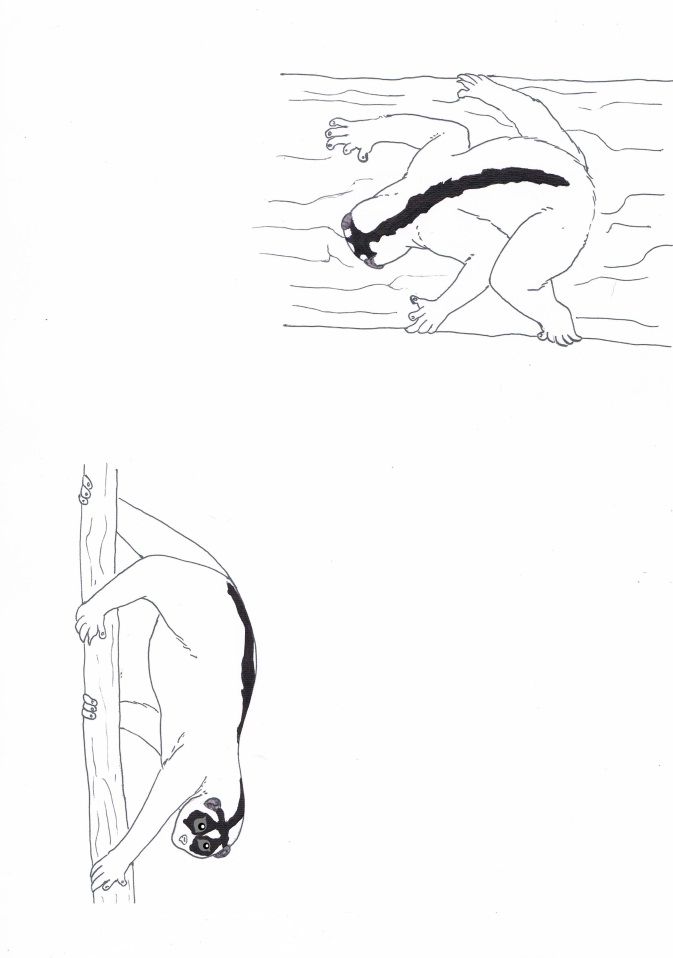 "Schlafkugel" (sleeping ball)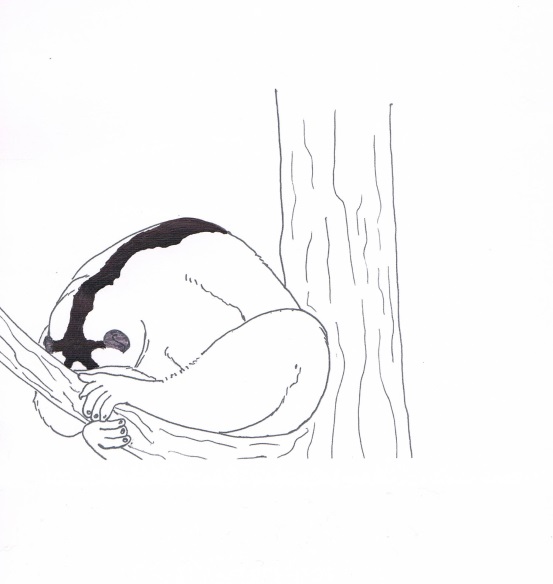 LocomotionWalk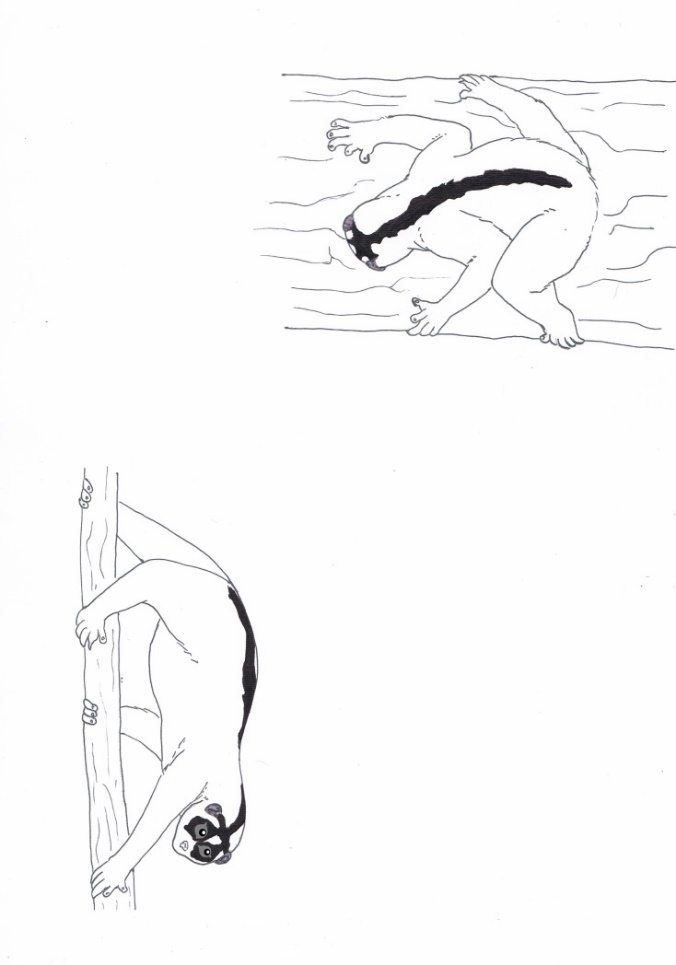 Suspensory Walk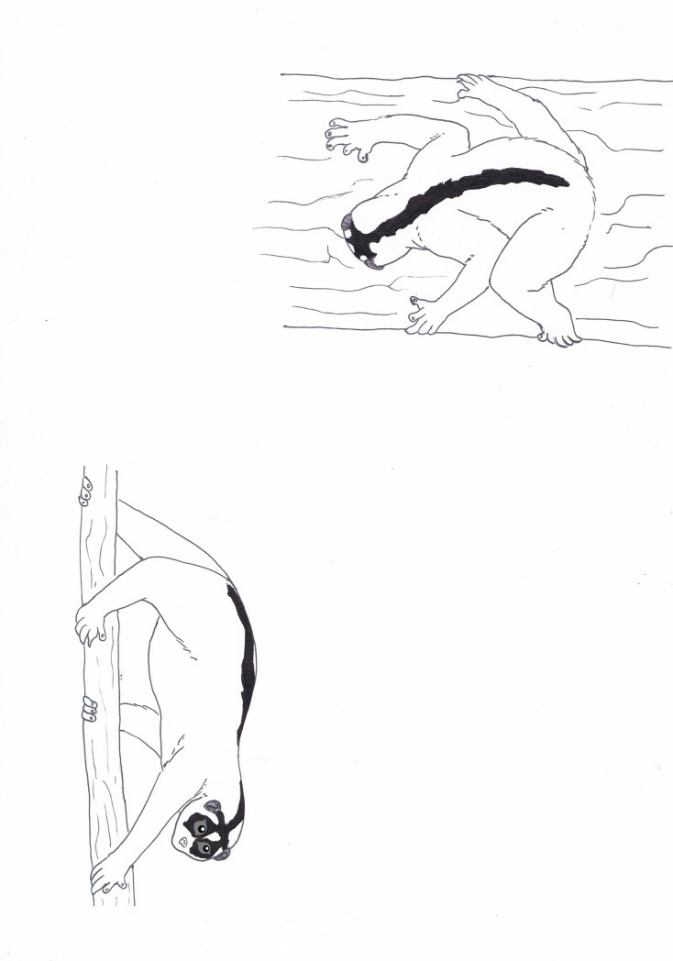 Climb Up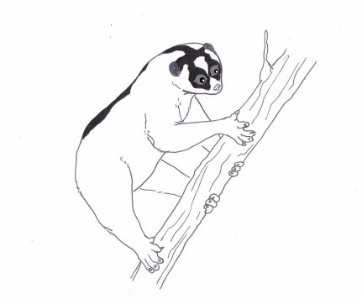 Climb Down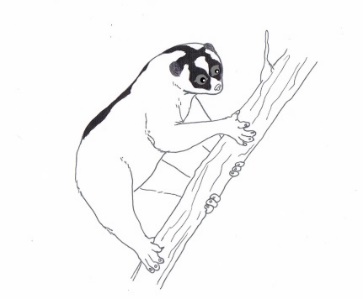 Bridge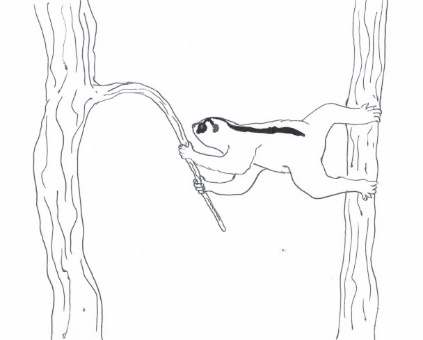 Climb Horizontally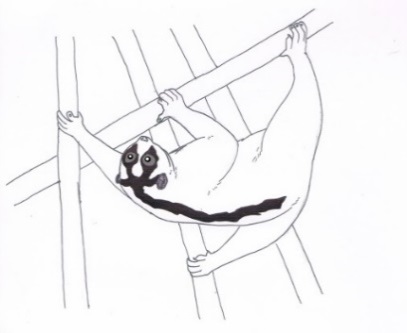 NumberCategoryDefinition0PeripheryLeaves and terminal branches1CentralInner part of the canopy (inner ¾ of tree crown radius)2CrownPeriphery on top of the tree, < 2 m from top3TrunkOn or near the trunk (<1m)4UndergrowthIn bushes and grass lad of < 3m5TerrestrialOn the ground6Water lineOn water pipes or pipe support leading over the fields7LabuUsing labu or labu support structures (typically bamboo)8OtherPictureTrunk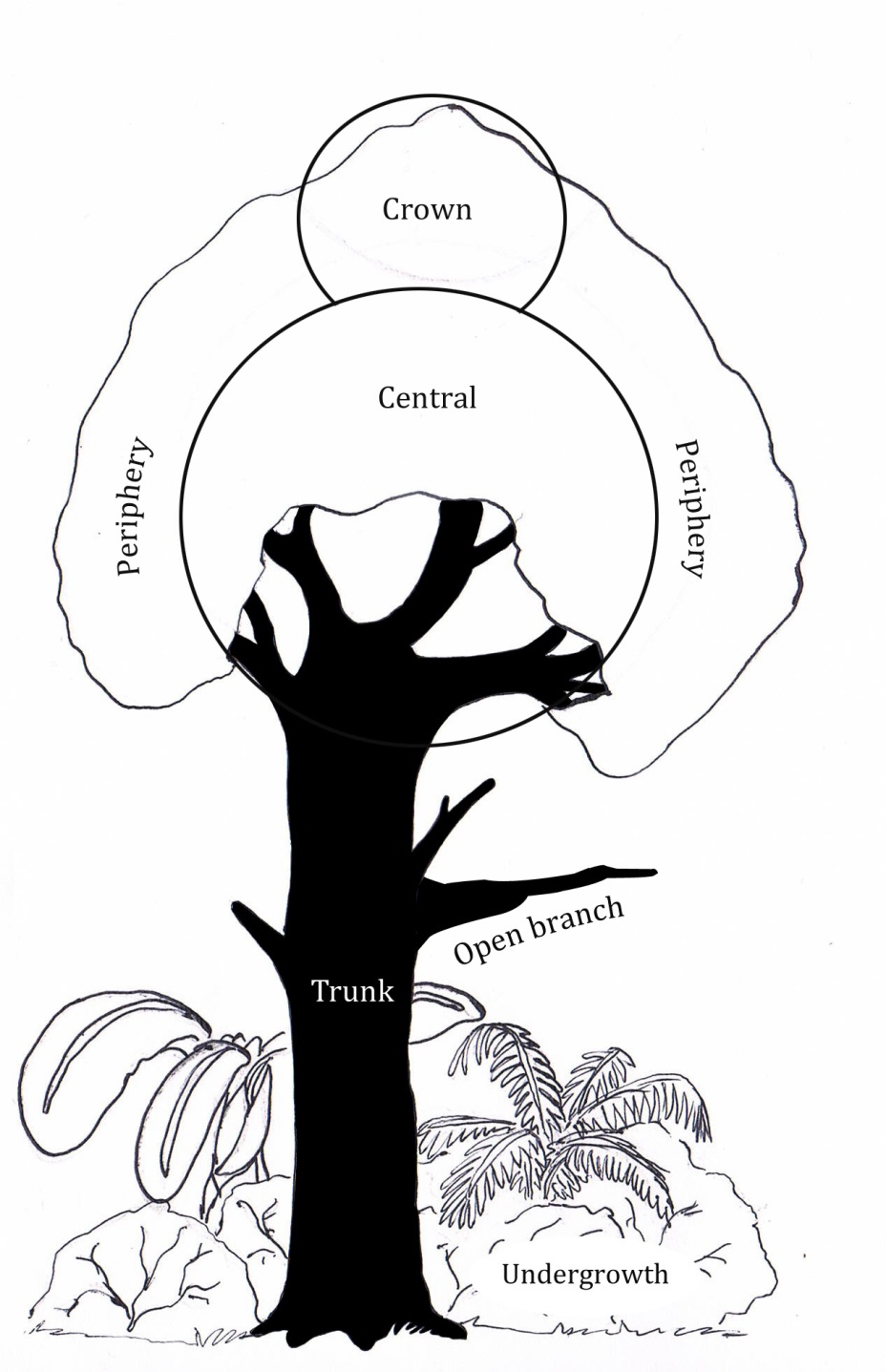 CentralCrownPeripheryUndergrowthTerrestrialOpen branchWater lineCategoryNumberTrunk1Bamboo Trunk2Branch3Terrestrial4Water Line5Banana6NumberCategoryDefinition1SmallLoris can fully grip the branch, <2 cm diameter(average hand span is 5.8 cm)2MediumHand of the loris can curve around the branch, 2<x<10 cm diameter (hand can span between 1/4 and 1/5 of the support diameter)3largeHand is flat on the branch/trunk, > 10 cm diameterCategorySmall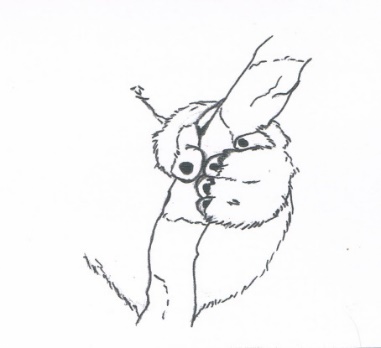 Medium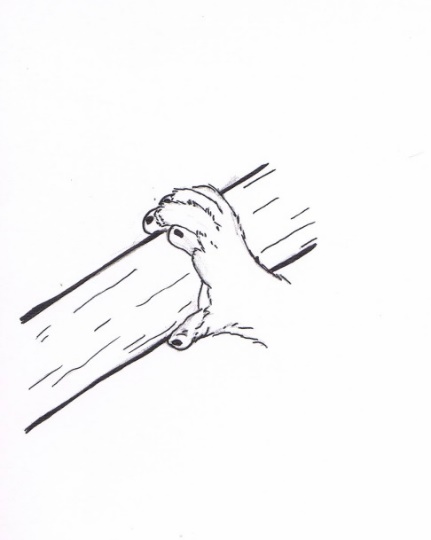 large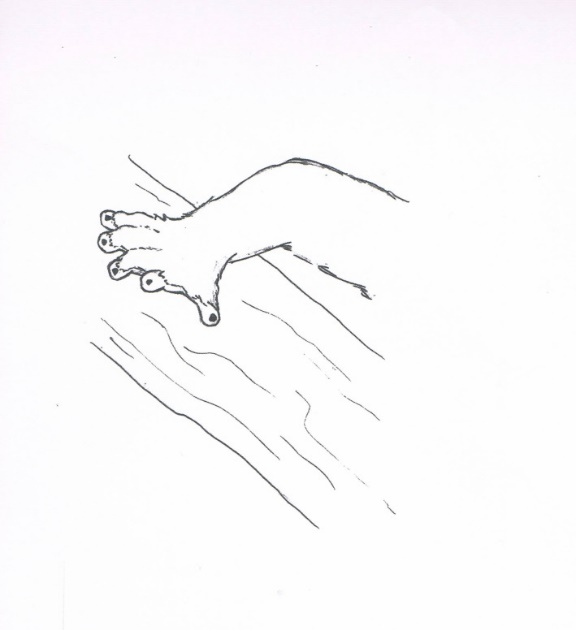 Category0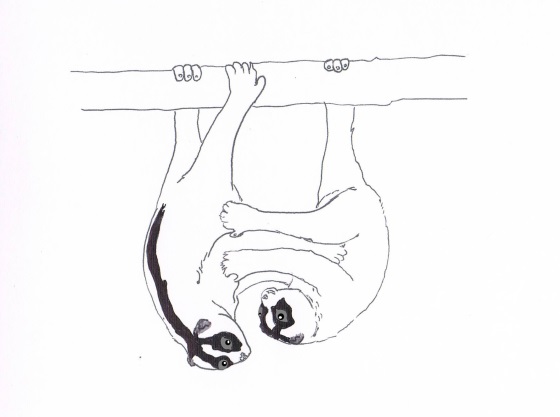 +45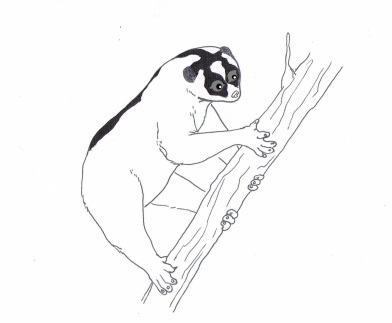 -45+90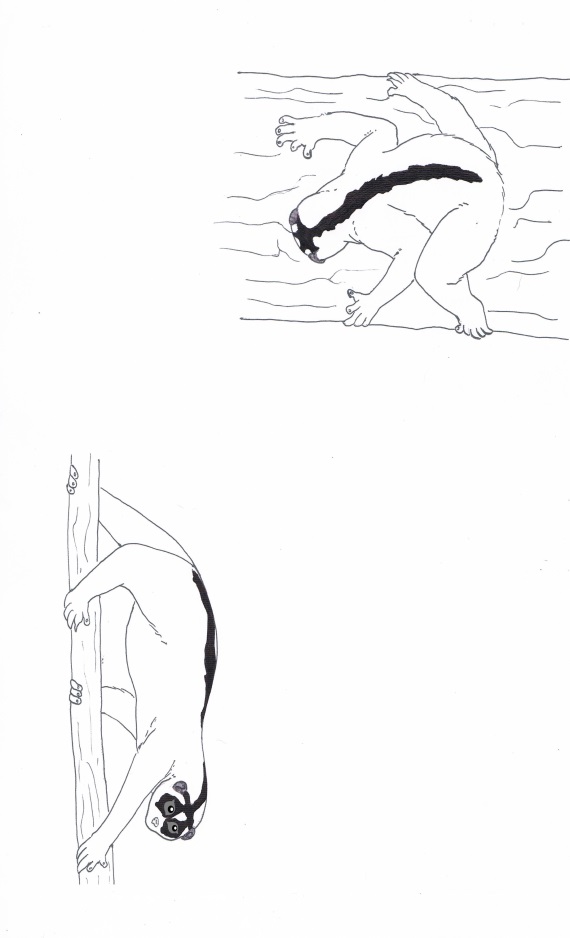 -90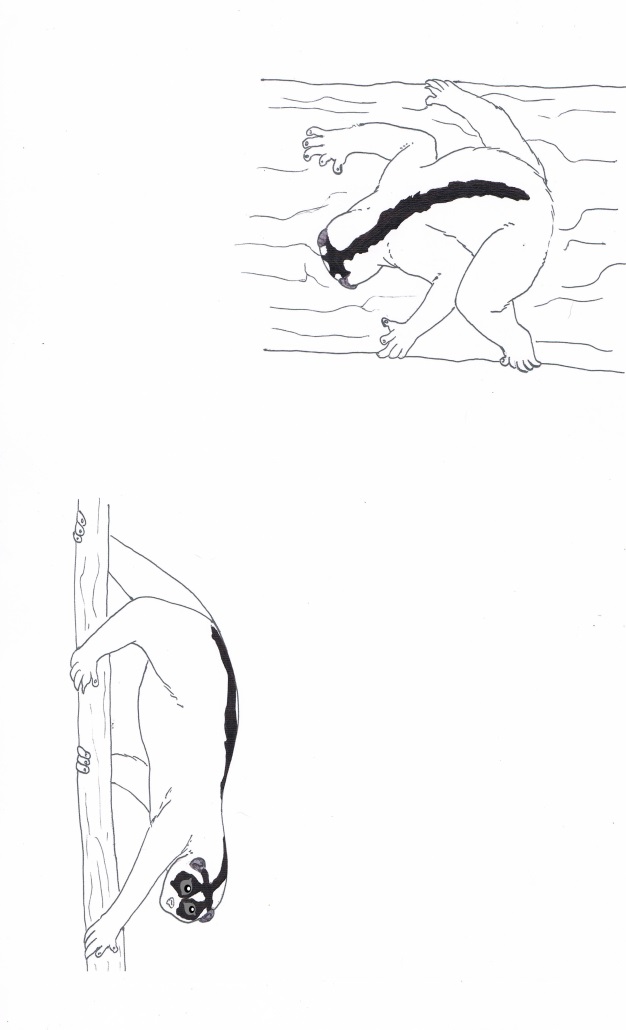 